Northern Football Netball League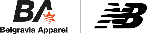 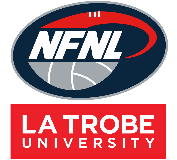 Male Jumper Order Form - Season 2024Collection Method: Please type here:Jumper Sponsor Details: 						Please note: Right chest is for NFNL logo only.Seniors Jumper Style: Please type jumper.			Juniors Jumper Style: Please type jumper.					Please note: Only one jumper style per formOrder (write jumper number below):Notes:Club logos require approval from the NFNLColour matching must be completed before order is processedOrder is NOT confirmed until club obtain receipt from the NFNLIf delivery is selected, someone must be present at address to sign for goodsPlease allow up to six (6) weeks for production of your orderSend completed forms to Kylie White at kwhite@nfnl.org.auClubContact Name Contact EmailContact Number Date SubmittedDate RequiredNFNL Order Number (OFFICE USE ONLY)NFNL Order Number (OFFICE USE ONLY)Collect from Belgravia - New BalanceCollect from Belgravia - New BalanceDelivery (flat $35 courier fee)Delivery address if applicableLeft ChestBack Below NumberBack Above NumberOtherStandard Standard EliteEliteStandard Reversible (BA)
Standard Reversible (BA)
Elite Reversible (NB)
Elite Reversible (NB)
Short Sleeve$67.69 inc GSTShort Sleeve$79.63 inc GSTShort Sleeve$100.57 inc GSTShort Sleeve$125.71 inc GSTLong Sleeve$74.46 inc GSTLong Sleeve$86.19 inc GSTLong Sleeve$110.24 inc GSTLong Sleeve$125.71 inc GSTStandard Junior Standard Junior Elite Junior Elite Junior Short Sleeve$67.79 inc GSTShort Sleeve$79.63 inc GSTLong Sleeve$74.46 inc GSTLong Sleeve$86.19 inc GSTSHORT SLEEVETOTALSize 8 (junior)Size 10 (junior)Size 12 (junior)Size 14 (junior)Size 16 (junior)XSSMLXL2XLOtherTOTALLONG SLEEVETOTALSize 8 (junior)Size 10 (junior)Size 12 (junior)Size 14 (junior)XSSMLXL2XLOtherTOTAL